Лектор (викладач(і))УКРАЇНСЬКИЙ ДЕРЖАВНИЙ УНІВЕРСИТЕТ НАУКИ І ТЕХНОЛОГІЙ УКРАЇНСЬКИЙ ДЕРЖАВНИЙ УНІВЕРСИТЕТ НАУКИ І ТЕХНОЛОГІЙ 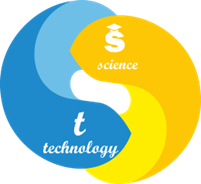 СИЛАБУС «Історія зарубіжної літератури»Статус дисципліниобов’язкова Код та назва спеціальності та спеціалізації (за наявності)035 Філологія035.041 Германські мови та літератури (переклад включно), перша – англійськаНазва освітньої програмиГерманські мови та літератури (переклад включно)Освітній ступіньперший (бакалаврський)Обсяг дисципліни (кредитів ЄКТС)7Терміни вивчення дисципліни1, 2 семестриНазва кафедри, яка викладає дисципліну, абревіатурне позначенняФілологія та переклад (ФП)Мова викладанняукраїнська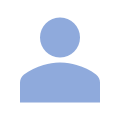 Безруков Андрій Вікторовичканд. філол. наук, доцентдоцент. каф. філології та перекладуa.v.bezrukov@ust.edu.uahttps://ust.edu.ua/faculty/emt/kafedra/ftp/sostav/personal_page/265УДУНТ, вул. Лазаряна, 2, ауд. 5402Боговик Оксана Аурелівнаканд. філол. наук, доцентдоцент. каф. філології та перекладуo.a.bohovyk@ust.edu.uahttps://ust.edu.ua/faculty/emt/kafedra/ftp/sostav/personal_page/602УДУНТ, вул. Лазаряна, 2, ауд. 5402Передумови вивчення дисципліниІсторія та культура УкраїниЛатинська моваМета навчальної дисципліниМетою дисципліни є розвиток умінь сприймати літературний твір як явище мистецтва у єдності його змістових та формальних особливостей, формування гуманістичного світогляду та гуманітарної свідомості самостійної, творчої особистості студента, формування стійкої мотивації вивчення літератури, відчуття краси та виразності художнього слова, сприяння виробленню естетичних смаків, поглядів і уподобань, формування читацької культури, творчих здібностей, критичного мислення, навичок самостійного аналізу та аргументованого оцінювання прочитаного, підвищення загального рівня культури, формування планетарного мислення, вільної орієнтації в розмаїтті літературних явищ. Очікувані результати навчанняОРН 1	Називати літературознавчу термінологіюОРН 2	Характеризувати літературні напрями; окреслювати хронологічні їх рамкиОРН 3	Характеризувати закономірності взаємодії загальних тенденцій національного і особистого начал в літературному процесіОРН 4	Формулювати теоретичні проблеми функціонування літературних жанрів, стилів, напрямівОРН 5	Прослідковувати ключові закономірності протікання світового літературного процесуОРН 6	Розкривати специфіку розвитку естетичних систем  та літератур Античності, Середніх віків, доби Відродження, романтизму, реалізму, модернізму, постмодернізму, постпостмодернізмуОРН 7	Виявляти й схарактеризовувати особливості ідіостилю митців відповідних періодів становлення світової літературиОРН 8	Використовувати різні підходи до аналізу художнього твору, обґрунтовувати свою думку з приводу прочитаного, виявляти основні проблемиОРН 9	Відтворювати, критично осмислювати й оцінювати уривки й цілі художні твори з точки зору літературознавчого аналізуОРН 10	Аналізувати етапи розвитку літератури і творчості письменників, поетів, літераторів у їх взаємозв’язку з історичними й культурними реаліями добиЗміст дисципліниЛекції1. Стадіальність світового літературного процесу. Антична література як історико-культурний феномен. Давньогрецька література2. Давньоримська література: періодизація, проблема своєрідності і впливу грецької літератури3. Література Середніх віків4. Західноєвропейська ренесансна література. Відродження в Італії та Франції5. Література доби Відродження в Англії та Іспанії6. Література XVII ст.: епоха панування класицизму і бароко7. Література французького класицизму8. Література XVIII ст.: ідейний дух Просвітництва. Англійська література і зародження романної творчості9. Англійська література XVIII ст. Становлення просвітницького роману. Передромантичні мотиви у поезії10. Французька література XVIII ст. 11. Французька література XVIII ст.12. Німецька література XVIII ст. Ґотгольд Ефраїм Лессінґ13. Німецька література XVIII ст. Фрідріх Шиллер14. Становлення нової німецької літератури: Йоганн-Вольфґанґ фон Ґете15. Філософська трагедія Ґете «Фауст» як книга людського життя16. Література XIX ст.17. Німецька література XIX ст. Естетика і поетика романтизму18. Французький романтизм XIX ст.19. Романтизм в Англії. Поети-романтики20. Романтизм в Англії. Поети-романтики другої генерації. Становлення історичного роману21. Американський романтизм22. Реалізм у літературі XIX ст. Англійський реалізм. Естетизм23. Французький реалізм і криза гуманізму24. Американський реалізм25. Модернізм. Поетичне новаторство першої половини ХХ ст.26. Світова романна творчість першої половини ХХ ст.27. Екзистенціалізм у французькій літературі28. Жанрові модифікації роману у другій половині ХХ ст. Роман-притча та історичний роман29. Тема мистецтва у літературі ХХ ст.30. Латиноамериканська література другої половини ХХ ст.31. Література кінця ХХ – початку ХХІ ст. Постмодернізм32. Література початку ХХІ ст. ПостпостмодернізмПрактичні заняття1. Героїчні поеми Гомера «Іліада» та «Одіссея» як відображення соціально-економічного та політичного устрою. Поема «Енеїда» Вергілія.2. «Божественна комедія» Данте – філософсько-художній синтез середньовічної культури. «Декамерон» Джованні Боккаччо, його художнє та історичне значення.3. Сонети Шекспіра. Творчість Сервантеса і його «Дон Кіхот» як роман нового типу.4. Ідейний дух Просвітництва та його вплив на літературний процес. Роман Даніеля Дефо «Робінзон Крузо»: особливості героя і жанру.5. Поезія Роберта Бернса. Основні мотиви, проблематика і жанри. Проблематика і жанрова своєрідність філософських повістей Вольтера.6. «Черниця Дені Дідро: образи, жанрові й структурні особливості. Конфлікт і жанрова своєрідність драми «Емілія Галотті» Ґотгольда Ефраїма Лессінґа.7. Художні особливості драм Фрідріха Шиллера «Розбійники», «Підступність і кохання.8. «Фауст» Ґете як філософська трагедія. Проблематика, композиція, центральні образи, поетичні особливості твору. Образ доктора Фауста.9.  Композиційні, стильові, жанрові особливості «Собору Паризької Богоматері» Віктора Гюго. Система образів.10. Поетичні експерименти митців «озерної школи».11. Філософія життя, краси і насолоди в романі Оскара Вайльда «Портрет Доріана Грея».12. «Гобсек» Оноре де Бальзака: проблема влади грошей. 13. «Потік свідомості» в романі  Джеймса Джойса «Улісс».14. «Володар мух» Вільяма Ґолдінґа як роман-застереження.15. Магічний реалізм у роману «Сто років самотності» Габріеля Гарсіа Маркеса.16. Новітні тенденції у світовому літературному процесі XXI ст.Контрольні заходи та критерії оцінюванняСеместрова оцінка студента у другому семестрі формується за 100-бальною шкалою як сума оцінок поточних контролів (ПК1 та ПК2), а у третьому семестрі – як сума оцінок поточних контролів (ПК1 та ПК2) та модульних контролів (МК1 та МК2). Максимальні оцінки поточних та модульних контролів становлять: ПК1 – 50 балів, ПК2 – 50 балів (другий семестр); ПК1 – 20 балів, МК1 – 25 балів, ПК2 – 25 балів, МК2 – 30 балів (третій семестр); мінімальні оцінки складають 60% від зазначеного максимального обсягу. Семестрова оцінка студента формується за 100-бальною шкалою у другому семестрі як сума оцінок контрольних заходів (КЗ1 та КЗ2), а у третьому семестрі – як сума оцінок контрольних заходів (КЗ1 та КЗ2) та семестрового контролю (екзамену). Максимальні оцінки контрольних заходів та семестрового контролю становлять: у другому семестрі КЗ1 – 40; КЗ2 – 60; у третьому семестрі КЗ1 – 20 балів; КЗ2 – 20 балів, екзамен – 60 балів; мінімальні оцінки складають 50% від зазначеного максимального обсягу за КЗ1, КЗ2 (другий семестр) або КЗ1, КЗ2 та екзамен (третій семестр). Студент не допускається до екзамену, якщо не виконав 100% практичних робіт з дисципліни, та не отримав мінімальний бал за обома контрольними заходами. Для отримання загальної позитивної оцінки з дисципліни оцінка має бути не менше ніж 50 балів.Політика викладанняСтудент не допускається до екзамену, якщо не виконав 100% практичних робіт з дисципліни, та не отримав мінімальні бали за всіма контрольними заходами. Для отримання загальної позитивної оцінки з дисципліни оцінка має бути не менше ніж 60 балів.Студент не допускається до екзамену, якщо не виконав 100% практичних робіт з дисципліни, та не отримав мінімальний бал за обома контрольними заходами. Для отримання загальної позитивної оцінки з дисципліни оцінка має бути не менше ніж 50 балів.За порушення принципів академічної доброчесності під час будь-якого методу оцінювання (списування – виконання тестів з залученням зовнішніх джерел інформації, крім дозволених для використання; обман – видають індивідуальні завдання, які виконані третіми особами, як власні) студенти несуть відповідальність. У випадку списування студент направляється на повторне складання тесту поточного контролю або не зараховуються бали за виконання тесту модульного контролю. У випадку обману студенту надається нове індивідуальне завдання з можливістю повторної перевірки викладачем.У випадку незгоди з результатами поточного, семестрового контролю здобувач освіти звертається до екзаменатора за роз’ясненням/або з незгодою щодо отриманої оцінки. У випадку незгоди з прийнятим рішенням екзаменатора здобувач освіти звертається у письмовій формі до декану факультету/директора ННЦ з умотивованою заявою щодо неврахування екзаменатором важливих обставин під час оцінювання. Декан факультету/директор ННЦ ухвалює рішення за заявою здобувача освіти, керуючись аргументами, якими здобувач освіти мотивує свою незгоду з оцінкою, і поясненнями (усними чи письмовими) екзаменатора.Засоби навчанняЗа умови аудиторних занять навчальний процес потребує використання мультимедійного проектора (ЗН1).За умови дистанційного навчання необхідна програма для організації відеоконференцій Zoom (ЗН1), комп’ютер/планшет/телефон (ЗН2).Навчально-методичне забезпеченняОсновна літератураБезруков А. В. Історія зарубіжної літератури: від античності до початку XIX ст. : навчальний посібник для студентів філологічних спеціальностей закладів вищої освіти. Дніпро, 2021. 165 с.Безруков А. В. Історія зарубіжної літератури: від романтизму до постмодернізму : навчальний посібник для студентів філологічних спеціальностей закладів вищої освіти. Дніпро, 2021. 187 с.Практикум з історії зарубіжної літератури: методичні рекомендації до семінарських занять для студентів філологічних спеціальностей ЗВО / уклад.: А. В. Безруков. Дніпро : ФОП Касян-Шаїнський, 2022. 48 с.Алхімія слова живого: Французький роман 1945–2000. К.: Промінь, 2005. 383 с.Антична література: навч. посібник. К.: Либідь, 2003. 488 с.Антична література: Хрестоматія. К.: ЦНЛ, 2006. 956 с.Бандровська О. Модернізм між минулим і майбутнім: антропологічний дискурс англійського роману : монографія. Львів: ЛНУ імені Івана Франка, 2014. 444 с.Галич О., Назарець В., Васильєв Є. Теорія літератури: підручник. К.: Либідь, 2006.Давиденко Г.Й. Історія західноєвропейської літератури раннього і зрілого Середньовіччя: навч. посібник. Суми: ВДТ «Університетська книга», 2006. 261 с.Давиденко Г.Й., Чайка О.М. Історія зарубіжної літератури ХІХ – початку ХХ століття : навчальний посібник. К. : ЦУЛ, 2014. 400 с.Давиденко Г. Й. Історія зарубіжної літератури XVІІ – XVІІІ століття: навч. посібник. 2-ге вид. К.: Центр учбової літератури, 2009. 292 с.Давиденко Г.Й., Акуленко В.Л. Історія зарубіжної літератури середніх віків та доби Відродження: Навч. посібник. К.: Центр учбової літератури, 2007. 248 с.Давиденко Г.Й., Стрельчук Г.М., Гречаник Н.І. Історія зарубіжної літератури ХХ століття. К.: Центр учбової літератури, 2007. 504 с.Історія зарубіжної літератури ХХ століття : підруч. для студ. гуманітар. ф-тів вищ. навч. закл. / І. О. Помазан. Х. : Вид-во НУА, 2016. 264 с.Кирилюк З.В. Література Середньовіччя: Посібник для вчителя.  Харків: Веста: Вид-во «Ранок», 2003. 176 с.Мегела І. Історія давньогрецької літератури. Курс лекцій. К. : Видавець Карпенко В. М., 2007. 340 с.Мегела І. Література європейського Середньовіччя. Курс лекцій. К. : Видавничий дім Дмитра Бураго, 2016.416 с.Пащенко В.І., Пащенко Н.І. Антична література : Підручник. Вид. 3-тє, стереотип. К. : Либідь, 2008. 718 с.Підлісна Г.Н. Антична література для всіх і для кожного : учбовий посібник. К. : Техніка, 2003. 384 с.Підлісна Г.Н. Антична література. Навчальний посібник. К.: Вища школа, 1992. 255 с.Шкаруба Л. М., Шошура С. М. Історія зарубіжної літератури (від античності до Відродження) : навчально-методичний посібник. Миколаїв : ТОВ «Фірма «Іліон», 2009. 268 с.ДодатковаАмериканський модернізм: контекст, постаті. Післяпостмодерністський погляд. Американські літературні студії в Україні за ред. проф. Т.Н.Денисової. К.: Факт, 2010. 424 с.Зарубіжна література ХХ ст./ О.М.Ніколенко, Т.П.Маєвська, В.О.Пащенко та ін. К.: Академія, 1998. 320 с.Затонский Д.В. Европейский реализм XIX в. Линии и лики. К., 1984.Кирилюк З. В. Література Середньовіччя: Посібник для вчителя. Харків : Веста, 2003. 176 с.Наливайко Д. Оноре Бальзак. Нарис життя і творчості. К. : Дніпро, 1985. 198 с.Підлісна Г. Н. Антична література. Навч. посібник. К. : Вища школа, 1992. 255 с.Сабат Г. У лабіринтах утопії й антиутопії: Монографія. Дрогобич : Коло, 2002. 158 с.Слово. Знак. Дискурс. Антологія світової літературно-критичної думки ХХ ст. / За ред. М.Зубрицької. Львів: Літопис, 2016. 633 с.Шабловская И.В. История зарубежной литературы (ХХ век, I половина). Минск: Экономпресс, 1998. 382 с.Шульгун М. Е. Сучасна література подорожей: мета жанр, типологія, імагологічний аспект: монографія. К. : Талком , 2016. 416 с.Інформаційні ресурси1. Бібліотека університету та її депозитарій (https://library.ust.edu.ua/uk/catalog?category=books-and-other).2. Каталог авторів, письменників, поетів 		(https://zarlit.com);3. Бібліотека зарубіжної літератури українською мовою 		(https://www.ukrlib.com.ua/world);4. Електронна бібліотека світової літератури 		(http://www.ae-lib.org.ua);5. Українська та зарубіжна література українською мовою 		(http://lib.shiftcms.net).